Eigen verklaring	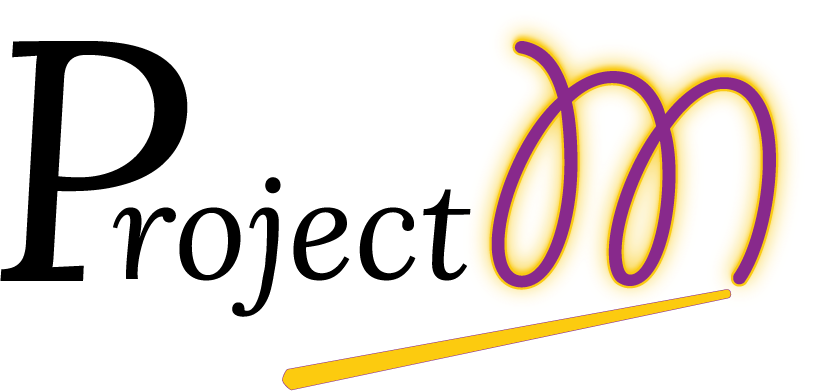 
Door dit formulier te ondertekenen verklaar ik en/of mijn ouder/verzorger dat _______________________________, hierna te noemen deelnemer, geboren op __/__/____ deel neemt aan het evenement _______________________________, hierna te noemen evenement,  georganiseerd door Project M op __/__/____.De ondergetekende erkent hiermee de volgende punten en gaat met deze akkoord. Dat ik en/of mijn ouder/verzorger volledig verantwoordelijk is voor de gedragingen van de deelnemer tijdens dit evenement.Dat de deelnemer fysiek en mentaal in staat is om mee te doen aan dit evenement. Dat Project M niet aansprakelijk is voor diefstal of beschadiging van eigendommen.Dat deelneming aan dit evenement geheel op eigen risico is. Dat de informatie die verstrekt is aan de organisatie van Project M volledig en naar waarheid zijn gedeeld in verband met eventuele noodgevallen. De deelnemer wordt lid van de vereniging Project M indien de deelnemer dit nog niet was.De deelnemer gaat akkoord met het huishoudelijk reglement.Dit formulier gelezen en begrepen te hebben wat het betekent.Naam en telefoonnummer in geval van noodNaam en telefoonnummer huisartsNaam en telefoonnummer tandartsZorgverzekeraar en verzekeringsnummerNaam ouder/verzorgerHandtekening ouder/verzorgerHandtekening deelnemerDatum